BOŻONARODZENIOWA SESJA ZDJĘCIOWA23 LISTOPADA 2021 (WTOREK)………………………………………………………………………………..W ramach pakietu otrzymacie Państwo:2 ujęcia dziecka (cała scenka plus portret)2 zdjęcia w formacie 15x21 oraz 2 zdjęcia w formacie 10x15 piękną kartkę świąteczną w formacie 15x21magnes na lodówkę w formacie 7 cm x 10 cm Cena: 40 zł………………………………………………………………………………..Preferowany ubiór:Kolor: Biel, ecru, beż, brąz, czerwień, bordo, jeans, czarny UWAGA: Do zdjęcia będą brane tylko dzieci, których rodzice wyrażą                         na to zgodę / zapisy w grupach u nauczyciela.SERDDECZNIE ZAPRASZAM!:) ARANŻACJA ŚWIĄTECZNA😊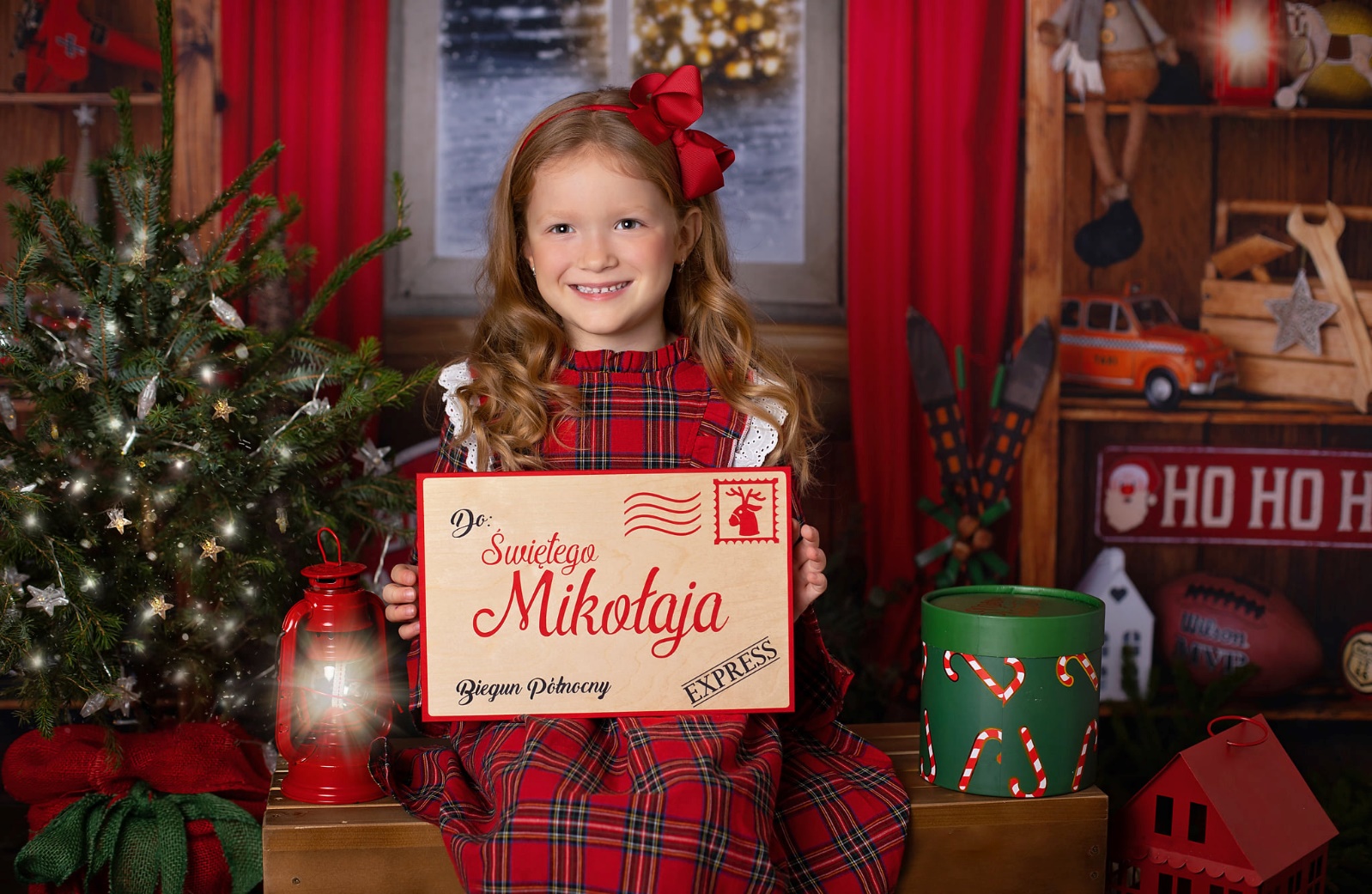 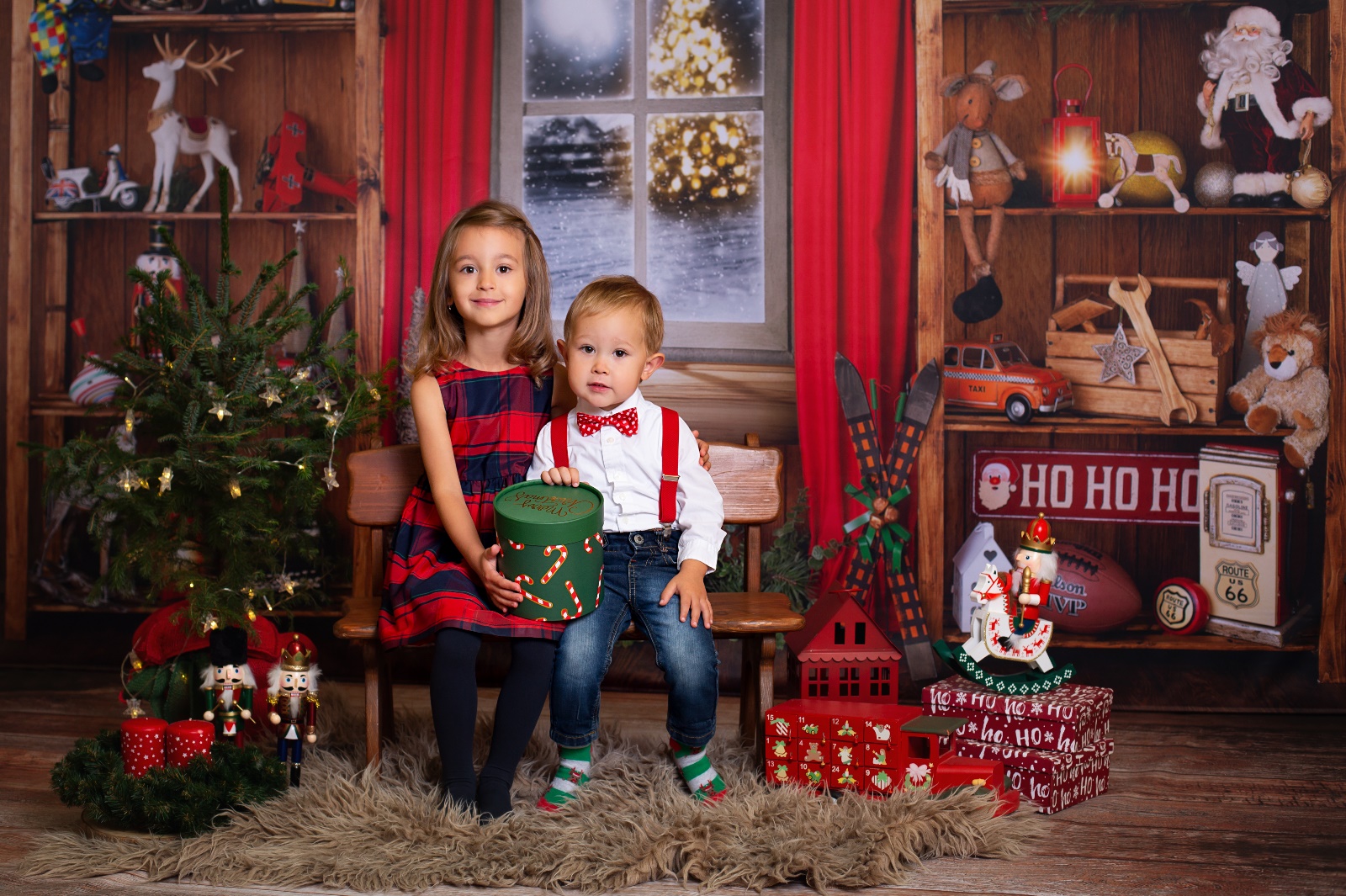 